Example Graphical abstract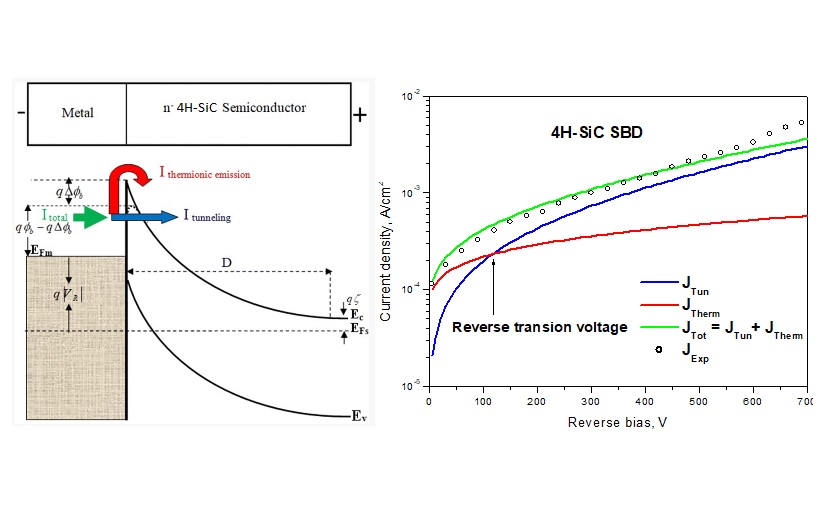 